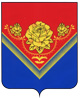 Администрация городского округа ПАВЛОВский ПОСАД МОСКОВСКОЙ ОБЛАСТИ Постановлениег. Павловский ПосадВ соответствии с Федеральным законом от 13.03.2016 №38-ФЗ «О рекламе», Федеральным законом от 06.10.2003 №131-ФЗ «Об общих принципах организации местного самоуправления в Российской Федерации», уведомлением от 31.01.2018г.                № 377исх., о расторжении договора от 28.01.2015г. № 3 на установку эксплуатацию рекламных конструкций по лоту №17 на земельном участке, здании или ином недвижимом имуществе, находящемся в собственности Павлово-Посадского муниципального района или на земельном участке собственность на который не разграничена в Павлово-Посадском муниципальном районе Московской области.ПОСТАНОВЛЯЮ:Аннулировать Разрешения на установку и эксплуатацию рекламных конструкций:- от 25.02.2015г.№118, 122, 109, 108, 107, 106, 105, 104, 103, 102, 101, 100, 99, 98;- от 02.06.2015г. № 135,136;- от 15.12.2015г. №186, 187, 188,189, 190;- от 17.12.2015г. № 191, 192, 193, 194; - от 25.12.2015г. №195, 196, 197, 198, 199, 200, 201, 202.Опубликовать настоящее Постановление в газете «Павлово-Посадские известия» и разместить на официальном сайте Администрации городского округа Павловский Посад Московской области.Настоящее Постановление вступает в силу после официального опубликования.Контроль за выполнением настоящего Постановления возложить на заместителя Главы Администрации городского округа Павловский Посад Московской области Нужного И.Н.Глава городского округа Павловский Посад                                                                                                 О.Б. Соковиков12.09.2019№1642Об аннулировании ранее выданных разрешений на установку и эксплуатацию рекламных конструкций, ООО «Арт Фэктори Групп Продакшен». 